Вспомогательные инструменты, необходимые для монтажаКомплектация изделия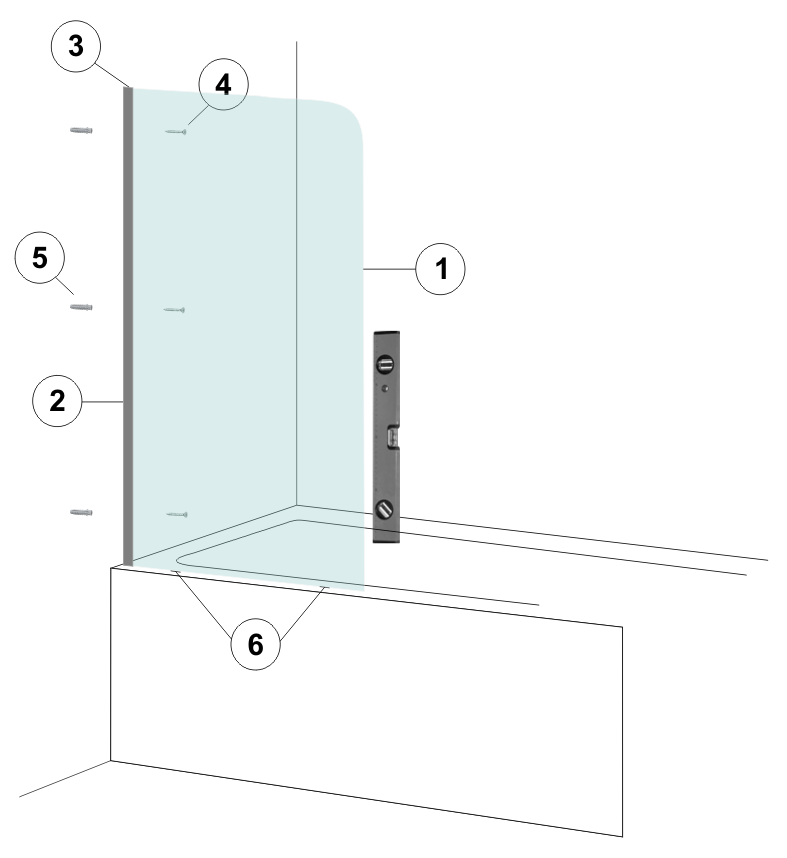 1. Монтаж профиля установочного «2»1.1.	Выбрать место установки стеклянной панели «1»	*Расстояние от противоположной стены до плоскости стеклянной панели 	«1» не должно превышать 1000мм1.2.	Приложить основание профиля установочного «2» к стене, выровняв его в вертикальной плоскости с помощью уровня1.3.	Разметить места сверления отверстий в стене под дюбель «5» через просверленные монтажные отверстия в профиле установочном «2»1.4.	Просверлить размеченные отверстия под дюбеля «5» сверлом соответствующего диаметра1.5.	Вставить дюбеля «5» в просверленные отверстия1.6.	Приложить профиль и прикрутить его к стене с помощью шурупов «4»1.7.	Вставить уплотнитель в основание профиля установочного «2»2. Монтаж стеклянной панели «1»2.1.	Разместить монтажные пластины «6» на ванной в месте установки стеклянной панели «1»2.2.	Поставить вертикально стеклянную панель «1» на монтажные пластины «6»2.3.	Смочить торец стекла водой и вставить стеклянную панель «1» до упора в профиль установочный «2» 2.4.	Обрезать выступающие за края стекла части монтажной пластины «6»2.5.	Установить декоративную заглушку «3» на торце профиля установочного «2» ВНИМАНИЕ!!!После монтажа заполнить санитарным герметиком зазоры между стеклом и ванной, профилем установочным и стеной.Наименование изделияИНСТРУКЦИЯ ПО МОНТАЖУ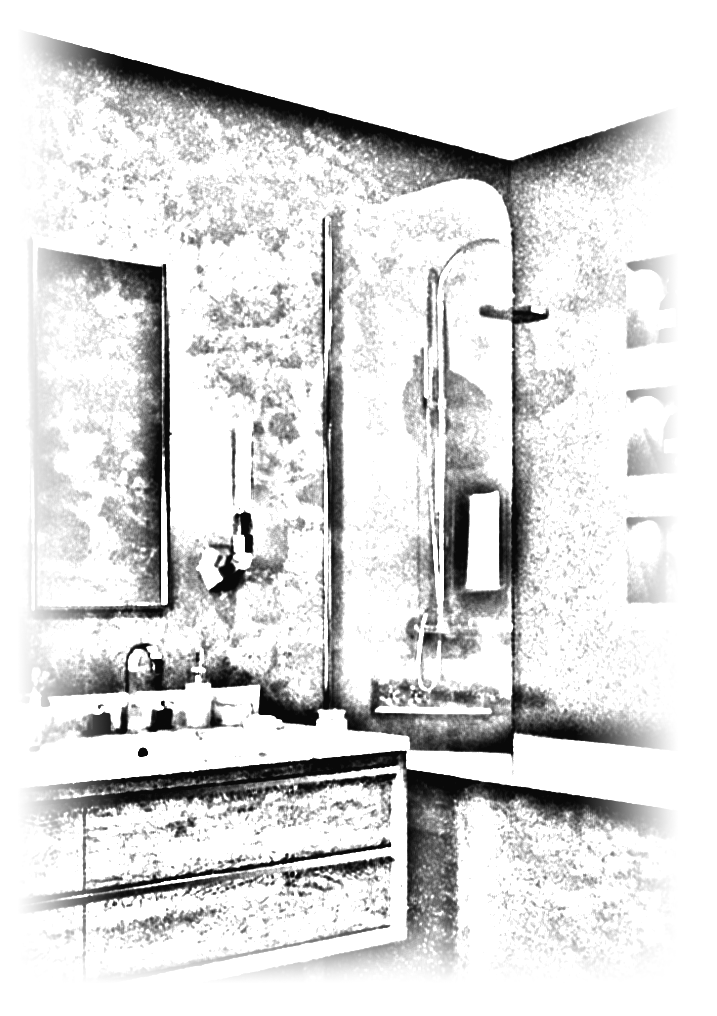 Производитель:Общество с ограниченной ответственностью «Стеклоконтакт»ул. Белорусская, 51 224025 Республика БеларусьРулетка Маркер, карандашУровеньДрель, шуруповерт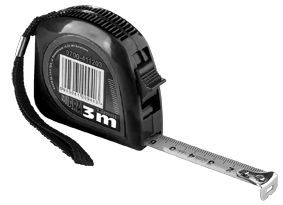 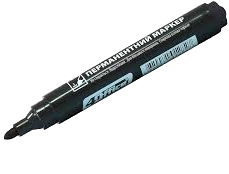 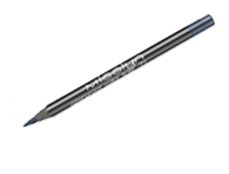 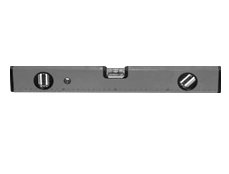 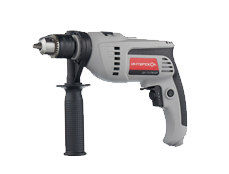 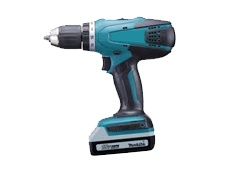 Сверло по плитке, бетонуНабор отвертокСиликонПилка по металлу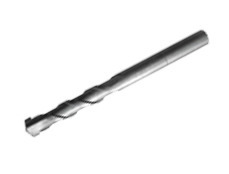 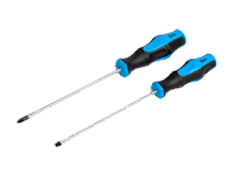 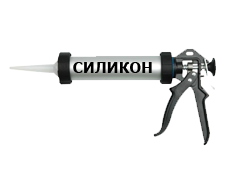 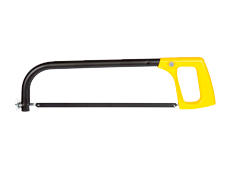 «1»Панель стеклянная (Стекло закаленное 8мм)«2»Профиль установочный с уплотнителем«3»Заглушка профиля установочного«4»Шуруп 3шт.«5»Дюбель 3шт.«6»Монтажная пластина